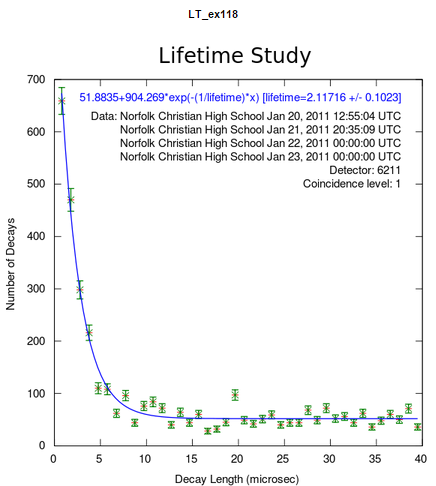 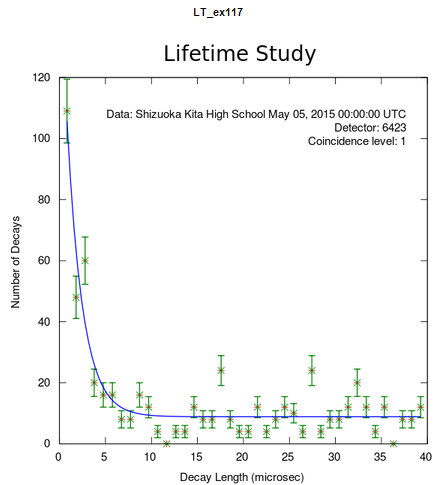 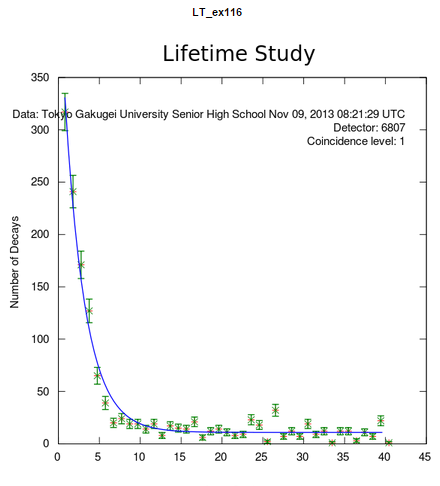 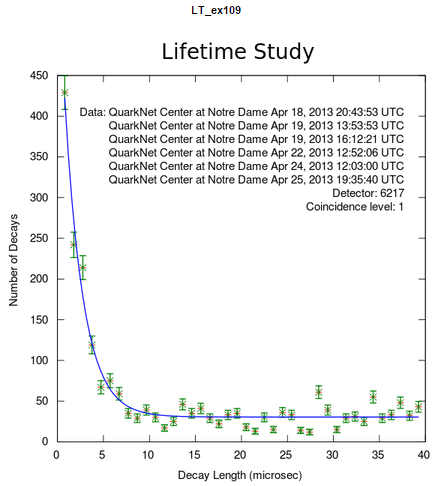 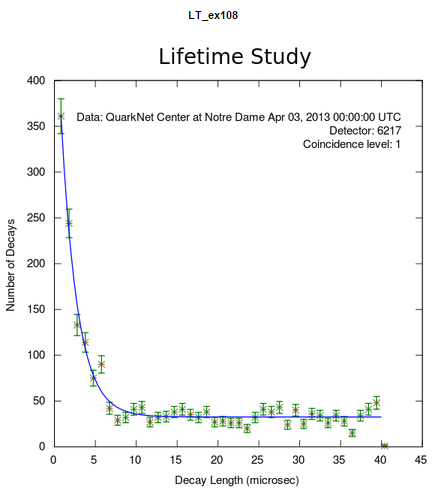 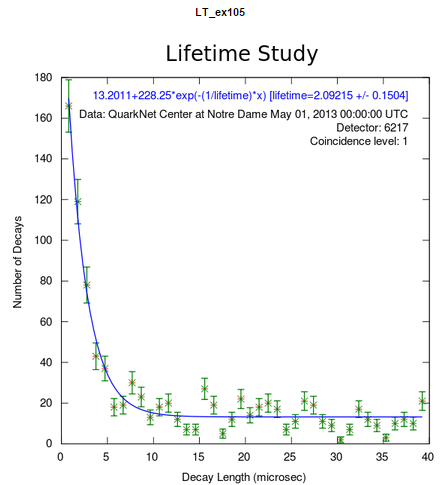 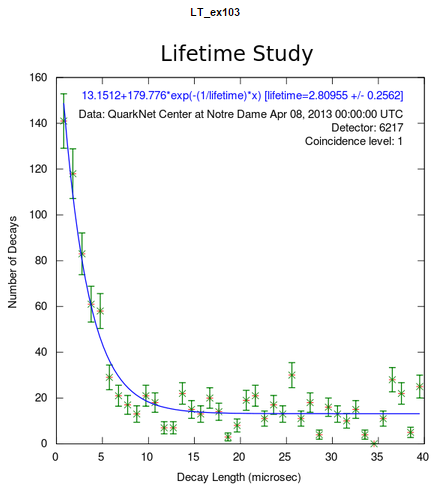 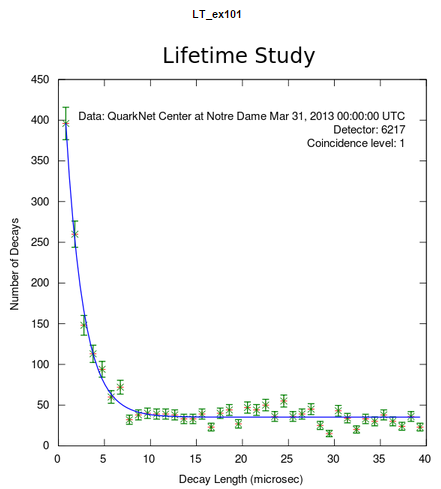 Sample lifetime calculation: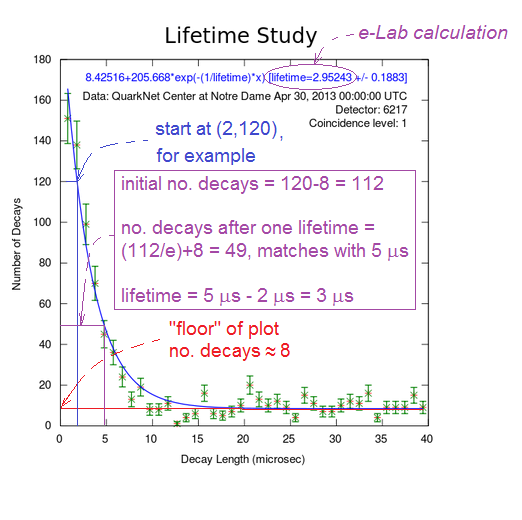 